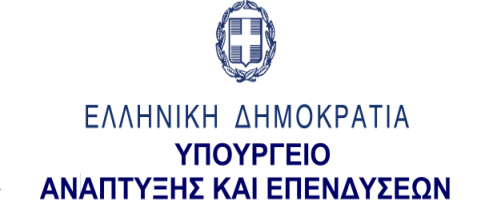 ΓΕΝΙΚΗ ΓΡΑΜΜΑΤΕΙΑ ΕΡΕΥΝΑΣ ΚΑΙ ΚΑΙΝΟΤΟΜΙΑΣΑθήνα, 19 Απρίλιου 2021ΑΝΑΚΟΙΝΩΣΗ Σύμφωνα με την παράγραφο 15.1.1 της Πρόσκλησης Υποβολής Εκδήλωσης Ενδιαφέροντος του δημόσιου διεθνούς διαγωνισμού με τη διαδικασία του ανταγωνιστικού διαλόγου για την ανάθεση Σύμβασης Σύμπραξης Δημόσιου και Ιδιωτικού Τομέα του έργου «ΔΗΜΙΟΥΡΓΙΑ ΚΕΝΤΡΟΥ ΚΑΙΝΟΤΟΜΙΑΣ ΣΤΗΝ ΑΘΗΝΑ ΜΕ Σ.Δ.Ι.Τ.» (ΑΔΑΜ: 20PROC007899619 2020-12-21), όπως τροποποιήθηκε και ισχύει (ΑΔΑΜ: PROC008247309 2021-03-08) που εκκίνησε με την με αρ. 2020/S 248-618863 Προκήρυξη στο Συμπλήρωμα στην Επίσημη Εφημερίδα της Ευρωπαϊκής Ένωσης (ΑΔΑΜ: 20PROC007911633 2020-12-22), όπως τροποποιήθηκε με την με αρ.  2021/S 046-116713 Διορθωτική Προκήρυξη και ισχύει (ΑΔΑΜ: PROC008247309 2021-03-08) οι Υποψήφιοι καλούνται να παραστούν, εφόσον το επιθυμούν, διά ενός νόμιμα εξουσιοδοτημένου εκπροσώπου τους, στις εγκαταστάσεις της Γενικής Γραμματείας Έρευνας και Καινοτομίας επί της Λεωφόρου Μεσογείων αριθμός 14 - 18, την Τρίτη 20 Απριλίου 2021 και ώρα 10:00 π.μ. (ώρα Ελλάδος) στην αίθουσα 215, στον 2ο όροφο, κατά την αποσφράγιση των Φακέλων Εκδήλωσης Ενδιαφέροντος που έχουν υποβληθεί. Ο νόμιμα εξουσιοδοτημένος εκπρόσωπος κάθε Υποψηφίου οφείλει να προσκομίσει στην Αναθέτουσα Αρχή το έγγραφο εξουσιοδότησής του και αποδεικτικό στοιχείο της ταυτότητάς του.